		ПРОЕКТ	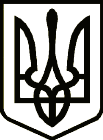 УкраїнаМАМЕКИНСЬКА СІЛЬСЬКА РАДАРІШЕННЯ(восьмоїсесіїcьомогоскликання)		с.Мамекине20грудня 2016 року	№39Про встановлення мінімальної вартостімісячної орендної плати  загальноїплощі нерухомого майна фізичних осіб Відповідно до пункту 24 частини 1 статті 26 Закону України «Про місцеве самоврядування в Україні», статті 34, статті 36 Закону України «Про засади державної регуляторної політики у сфері господарської діяльності», п.п. 170.1.2. пункту 170.1 статті 170 Податкового кодексу України, Постанови Кабінету Міністрів України від 29.12.2010  №1253 «Про затвердження Методики визначення мінімальної суми орендного платежу за нерухоме майно фізичних осіб», наказу Міністерства регіонального розвитку та будівництва України від 18.10.2016  № 279 «Про прогнозні середньорічні показники опосередкованої вартості спорудження житла за регіонами України на 2017 рікМамекинська сільська рада ВИРІШИЛА: 1. Затвердити на 2017 рік розмір мінімальної вартості місячної оренди одного квадратного метра загальної площі нерухомого майна в залежності від функціонального використання об'єкта нерухомого майна, що надається в оренду фізичними особами згідно додатку 1 (додається).4. Оприлюднити дане рішення на офіційному сайті Новгород-Сіверської районної державної адмінстрації.     5. Контроль за виконаннямданогорішенняпокласти на постійнукомісію з питань бюджету, соціально – економічногорозвитку та управлінняоб’єктамикомунальноївласності..Сільський голова                                                       В.В.Литвин		Додаток 1до рішення8сесії 7 скликання20.12.2016р.Р О З Р А Х У Н О КМінімальної вартості місячної оренди одного квадратного метра загальної площі нерухомого майна, що надається в оренду фізичним особами на 2017 рік Мінімальна вартість місячної оренди одного квадратного метра загальної площі нерухомого майна при передачі в оренду (суборенду) на території Мамекинської сільської ради розраховується за такою формулою:               Р = Рн / (К х 12)хТ,      де Р – мінімальна вартість місячноїорендизагальної площі нерухомого майна у гривнях;     Рн – середня вартістьновозбудованогооб’єкта, подібного до орендованого, яка обчислюється залежно  від  ринкової  вартості, у гривнях (по Чернігівськійобласті – 9374 грн., (наказ Міністерства  регіонального  розвитку та будівництваУкраїнивід18.10.2016 р. № 279).      К – коефіцієнт окупності  об’єкта у разі  надання  його в  оренду, що  відповідає проектному строку експлуатації такого об’єкта (від 5 до 100 років). Коефіцієнт  окупності  об’єкта (К) на території  сільської ради складає100років (середній).      Таким чином мінімальна  вартість  місячної  оренди одного квадратного метра загальної  площі  нерухомості при передачі в оренду (суборенду) на території   Мамекинської сільської ради, складає:               Р = 9374 / (100х 12) = 7,81 грн.В залежності  від характеристики об»єкту  оренди  під час визначення  мінімальної вартості місячної орендизагальної  площі  нерухомого майна застосовується  додатковий  коефіцієнт :7,81 х 2 = 15,62 грн – використання  об»єкта  нерухомого майна у разі  його  використання для провадження   виробничої  діяльності;7,81 х 3 = 23,43- іншої  комерційної  діяльності;7,81 х 1 = 7,81 - для проживання  фізичних  осіб. В залежності від технічного стану  об»єкту оренди під час визначення мінімальної вартості місячної оренди  загальної площі нерухомого майна застосовується додатковий коефіцієнт :                                                                    2Т- коефіцієнт технічного стану об»єктуДобрий   (7,81 *1=7,81грн)0,75- задовільний(7,81* 0,75=5,86грн)0,5- незадовільний(7,81 *0,5=3,91грн)                                                           3АНАЛІЗ РЕГУЛЯТОРНОГО ВПЛИВУпроекту рішенняМамекинської сільської  ради„Про затвердження Методики визначеннямінімальноїсумиорендного платежу за нерухомемайнофізичнихосіб на територіїМамекинськоїсільської ради на 2017рік“. Цейаналіз регуляторного впливурозроблений на виконання та з дотриманнямвимог Закону України „Про засади державноїрегуляторноїполітики у сферігосподарськоїдіяльності“ від 11.09.2003 року. 1.      ОписпроблемиДля здійснення контролю за правильністюнарахування і сплатиподатку з доходівфізичнихосібгромадянан, для організаціїроботи по залученню до декларуваннягромадян, якіодержують доходи відздачінерухомості в оренду   постановою КМУ від 29.12.2010 р. №1253, рекомендовано органам місцевогосамоврядуваннявизначитимінімальну суму орендного платежу за повнийчинеповниймісяцьорендинерухомого майна. Мінімальна сума орендного платежу за нерухомемайновизначається, виходячи з мінімальноївартостімісячноїоренди одного квадратного метра загальноїплощінерухомого майна.Якщо орган місцевогосамоврядування не визначивмінімальнувартістьмісячноїоренди одного квадратного метра загальноїплощінерухомого майна чи не оприлюднивїї у спосіб, найбільшдоступний для жителівтериторіальноїгромади, до початку звітногоподаткового року, об'єктобкладенняподатком з доходівфізичнихосібвизначаєтьсяорендарем (кріморендарів-фізичнихосіб, які не є суб'єктамипідприємницькоїдіяльності) виходячи з передбаченого в договоріорендирозміруорендної плати.2. Обґрунтування, чомувизначена проблема не може бути розв’язана за допомогоюринковихмеханізмів і потребуєдержавногорегулювання.Дана проблема не може бути вирішена за допомогоюринковихмеханізміввзв’язку з тим, щоповноваження по визначенню та затвердженнювідповідного порядку наданічиннимзаконодавством органам місцевогосамоврядування, а саме: Мамекинськоїсільськоїраді.3. Обґрунтування, чомувизначена проблема не може бути розв’язана за допомогоюдіючихрегуляторнихактів.Дана проблема не може бутивирішена за допомогоюдіючих нормативно-правовихактів, оскільки є потреба у прийнятті нового нормативного акту.                                                                  44. Визначенняочікуванихрезультатівзапланованогорегуляторного акту, розрахунокочікуванихвитрат та вигодсуб’єктівгосподарювання, громадян та державивнаслідокдії регуляторного акту.Очікуванірезультати
5. Цілі  регулювання. Основнимзавданнямзапропонованого проекту рішення є дотриманняпринципівдержавноїрегуляторноїполітики, удосконаленнясистемивідносинміж органами місцевогосамоврядування і фізичними особами, якінадають в орендунерухомемайно та збільшеннянадходжень до місцевого бюджету.        6. Опис альтернатив запропонованому регуляторному акту. 

Альтернатива 1: залишитинаявний стан справ без змін.Переваги:- не змінятьсявитратифізичнихосіб, пов’язанізісплатоюподатковихплатежіввіднадання в орендунерухомого майна;Недоліки:- неврахуванняреальноїситуації, щосклаласянаринкунерухомості, зростаннявартостіоб’єктіворенди та реальноїорендної плати за майнофізичнихосіб.                                                                 5

Альтернатива 2: прийнятизапропонований проект рішеннясільської ради.Переваги:- приведеннядіяльності з надання в оренду майна фізичнихосібдореалій ринку нерухомості;- поповненнядоходноїчастинимісцевого бюджету.Недоліки:- збільшатьсявитратифізичнихосіб, пов’язанізісплатоюподатковихплатежіввіднадання в орендунерухомого майна.7. Обґрунтуванняперевагобраного способу досягненняцілей.Запропонований проект регуляторного акту відповідаєвимогамдіючогозаконодавстваУкраїни. Не потребуєбюджетнихвитрат. Післяпроходженняпроцедуриоприлюднення, може бути затвердженийміською радою.8. Описання  механізму та  заходів, якізабезпечатьрозв’язаннявизначеноїпроблеми шляхом прийняттярегуляторного акту.Цимрегуляторним актом пропонуєтьсязатвердитирозрахуноквизначеннямінімальноївартостімісячноїоренди одного квадратного метру загальноїплощінерухомого майна фізичнихосіб.9. Обґрунтуванняможливостідосягненнявстановленихцілей у разіприйняттярегуляторного акту.Прийняттязазначеного регуляторного акта надастьзмогузбільшитинадходженнядосільського бюджету.10. Обґрунтування, щодосягненнязапропонованихрегуляторним актом встановленихцілей є можливим з найменшимивитратами для суб’єктівгосподарювання, громадян, держави.Запропонованийрегуляторний акт відповідаєвимогамдіючогозаконодавстваУкраїни. Не потребуєбюджетнихвитрат. Післяпроходженняпроцедуриоприлюднення, може бути затвердженийсільською радою..11. Обґрунтування, щовимоги, яківиникатимутьвнаслідокдіїзапропонованогорегуляторного акту, виправдовуютьвідповіднівитрати у випадку, якщовитратиабовигоди не можуть бути кількісновизначені.                                                             6Прийняття регуляторного акту сприятиме удосконаленню системи відносин між органами місцевого самоврядування і фізичними особами, які надають в оренду нерухоме майно та збільшенню надходжень до сільського бюджету.12. Оцінкаможливостівпровадження та виконаннявимог регуляторного акта залежновідресурсів, якимирозпоряджаютьсяорганимісцевогосамоврядування.Можливістьдосягненняцілей, передбачених п.5 цьогоаналізу в разіприйняттярішення є цілком реальною і обґрунтованою.13. Оцінкаризикувпливузовнішніхчинників на діюзапропонованогорегуляторного акту.Найбільшвпливовимзовнішнімчинником, щоможевплинути на діюзапропонованогорегуляторного акту є зміни в діючомузаконодавствіУкраїни.14. Обґрунтуваннязапропонованого строку чинностірегуляторного акту.Терміндії регуляторного акту - один рік.15. Визначенняпоказниківрезультативності регуляторного акта.Прийняттярегуляторного акту сприятимеудосконаленнюсистемивідносинміж органами місцевогосамоврядування і фізичними особами, якінадають в орендунерухомемайно та збільшеннюнадходжень до сільського бюджету.16. Визначеннязаходів, за допомогоюяких буде здійснюватисьвідстеженнярезультативностірегуляторного акту в разійогоприйняття.Відстеженнярезультативностівказаного регуляторного акту буде здійснюватисязгідно з методикою, затвердженоюПостановоюКабінетуМіністріввід 11.03.2004 №308 „Про затвердження методик проведенняаналізувпливу та відстеженнярезультативності регуляторного акта“, у межах строків, встановлених ст. 10 Закону України „Про засади державноїрегуляторноїполітики у сферігосподарськоїдіяльності“.
Секретар сільської  ради                                                            Н.М.Черненко
Базовігрупиінтересів 
Вигоди 
Витрати 
Місцевавлада 
- збільшеннянадходжень до місцевого бюджету;- врахуванняситуаціїна ринку нерухомості;- нормативно-правовеврегулюванняданогопитання на місцевомурівні. 
Відсутні 
Держава 
- контроль за правильністюнарахування і сплатиподатку з доходівфізичнихосіб - громадянами. 
Відсутні 
Населення 
- задоволення потреб територіальноїгромадиМамекинської сільськоїради за рахунокзбільшеннянадходжень до місцевого бюджету 
Витрати, пов’язанізісплатоюподатку з доходівфізичнихосіб 